ПРОЕКТ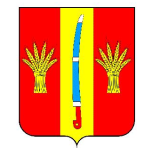 СОВЕТ ДЕПУТАТОВ НОВОАЛЕКСАНДРОВСКОГО ГОРОДСКОГО ОКРУГА СТАВРОПОЛЬСКОГО КРАЯ ПЕРВОГО СОЗЫВАРЕШЕНИЕ___декабря 2019 г.                                                                                           № г. НовоалександровскО признании утратившими силу отдельных нормативных правовых актов представительных органов муниципальных образований, входивших в состав Новоалександровского муниципального района Ставропольского краяВ соответствии Федеральным законом от 06 октября 2003г. № 131-ФЗ «Об общих принципах организации местного самоуправления в Российской Федерации», Законом Ставропольского края от 14 апреля 2017г. № 34-кз «О преобразовании муниципальных образований, входящих в состав Новоалександровского муниципального района Ставропольского края, и об организации местного самоуправления на территории Новоалександровского района Ставропольского края», Уставом Новоалександровского городского округа Ставропольского края, решением Совета депутатов Новоалександровского городского округа Ставропольского края от 22 сентября 2017г. № 1/11 «О вопросах правопреемства» Совет депутатов Новоалександровского городского округа Ставропольского краяРЕШИЛ:1. Признать утратившими силу: 1.1. Решения Совета депутатов Григорополисского сельсовета Новоалександровского района Ставропольского края:- от 15 июня 2010г. № 588 «Об утверждении Положения о порядке проведения конкурса на замещение вакантной должности муниципальной службы в органах местного самоуправления Григорополисского сельсовета в новой редакции»;- от 06 октября 2010г. № 603 «Об утверждении Положения на оказание платных услуг, предоставляемых муниципальным учреждением культуры «Централизованная клубная система Григорополисского сельсовета» и тарифов на платные услуги, предоставляемые муниципальным учреждением культуры «Централизованная клубная система Григорополисского сельсовета»»;- от 28 октября 2010г. № 12 «О внесении изменений в решение Совета депутатов Григорополисского сельсовета от 15.06.2010 г. № 588 «Об утверждении Положения о порядке проведения конкурса на замещение вакантной должности муниципальной службы в органах местного самоуправления Григорополисского сельсовета в новой редакции»»;- от 11 октября 2011 № 91 «Об установлении налогов на территории муниципального образования Григорополисского сельсовета»;- от 21 февраля 2012г. № 133 «Об утверждении правил работы муниципальных кладбищ и порядка их содержания»;- от 17 августа 2012г. № 196 «О внесении изменений в решение Совета депутатов муниципального образования Григорополисского сельсовета Новоалександровского района Ставропольского края от 11.10.2011 г. № 91 «Об установлении налогов на территории муниципального образования Григорополисского сельсовета»»;- от 17 августа 2012г. № 198 «Об утверждении Положения о бюджетном процессе в муниципальном образовании Григорополисского сельсовета Новоалександровского района Ставропольского края»;- от 25 октября 2012г. № 218 «Об утверждении Положения о порядке освобождения самовольно занятых земельных участков сноса самовольных построек и переноса иных объектов на территории муниципального образования Григорополисского сельсовета»;- от 14 декабря 2012г. № 235 «Об утверждении правил содержания, выпаса и прогона сельскохозяйственных животных и птицы на территории муниципального образования Григорополисского сельсовета Новоалександровского района Ставропольского края»;- от 28 марта 2014г. № 3/352 «Об утверждении порядка и условий командирования главы муниципального образования Григорополисского сельсовета Новоалександровского района Ставропольского края в связи с исполнением им своих полномочий»;- от 10 апреля 2014г. № 3/354 «О порядке назначения и проведения опроса граждан муниципального образования Григорополисского сельсовета Новоалександровского района Ставропольского района»;- от 09 июля 2014г. № 7/367 «О внесении изменений в решение Совета депутатов муниципального образования Григорополисского сельсовета № 7/310 от 07.11.2014 г. «Об утверждении Положения о бюджетном процессе в муниципальном образовании Григорополисского сельсовета Новоалександровского района Ставропольского края»»;- от 07 ноября 2014г. № 7/310 «Об утверждении Положения о бюджетном процессе в муниципальном образовании Григорополисского сельсовета Новоалександровского района Ставропольского края»;- от 22 июня 2015г. № 4/442 «Об утверждении порядка опубликования (обнародования) муниципальных нормативных правовых актов муниципального образования Григорополисского сельсовета Новоалександровского района Ставропольского края»;- от 09 октября 2015г. № 2/22 «Об утверждении Положения о бюджетном процессе в муниципальном образовании Григорополисского сельсовета Новоалександровского района Ставропольского края в новой редакции»;- от 02 ноября 2015г. № 2/24 «О внесении изменений в решение Совета депутатов муниципального образования Григорополисского сельсовета № 2/22 от 09.10.2015 г. «Положение о бюджетном процессе в муниципальном образовании Григорополисского сельсовета Новоалександровского района Ставропольского края в новой редакции»»;- от 02 ноября 2015г. № 2/27 «Об утверждении порядка определения размера платы за пользование жилым помещением (плата за наем) муниципального жилищного фонда муниципального образования Григорополисского сельсовета Новоалександровского района Ставропольского края»;- от 16 февраля 2016г. № 2/57 «Об утверждении порядка предоставления и рассмотрения ежегодного отчета главы муниципального образования Григорополисского сельсовета Новоалександровского района ставропольского края»;- от 16 ноября 2016г. № 8/110 «Об установлении земельного налога на территории муниципального образования Григорополисского сельсовета Новоалександровского района Ставропольского края»;- от 16 ноября 2016г. № 8/111 «О налоге на имущество физических лиц на территории муниципального образования Григорополисского сельсовета Новоалександровского района Ставропольского края»;- от 24 января 2017г. № 1/140 «Об утверждении Положения о системе муниципальных правовых актов муниципального образования Григорополисского сельсовета Новоалександровского района Ставропольского края»;- от 24 января 2017г. № 1/141 «Об утверждении Положения о создании условий для массового отдыха жителей муниципального образования Григорополисского сельсовета Новоалександровского района Ставропольского края и организации обустройства мест массового отдыха населения».1.2. Решения Совета депутатов Краснозоринского сельсовета Новоалександровского района Ставропольского края:- от 18 ноября 2009г. № 49 «О Регламенте Совета депутатов Краснозоринского сельсовета Новоалександровского района Ставропольского края»;- от 18 февраля 2010г. № 13 «Об утверждении порядка подготовки, внесения, рассмотрения, принятия, регистрации, хранения муниципальных правовых актов органов местного самоуправления муниципального образования Краснозоринского сельсовета Новоалександровского района Ставропольского края»;- от 10 марта 2010г. № 24 «О внесении изменений и дополнений в Регламент Совета депутатов Краснозоринского сельсовета Новоалександровского района Ставропольского края, утвержденный решением Совета депутатов Краснозоринского сельсовета Новоалександровского района Ставропольского края от 18 ноября 2009 года № 49 «Об утверждении Регламента Совета депутатов Краснозоринского сельсовета Новоалександровского района Ставропольского края»»;- от 10 марта 2010г. № 25 «О внесении изменений и дополнений в порядок подготовки, внесения, рассмотрения, принятия, регистрации, хранения муниципальных правовых актов органов местного самоуправления муниципального образования Краснозоринского сельсовета Новоалександровского района Ставропольского края, утвержденный решением Совета депутатов Краснозоринского сельсовета Новоалександровского района Ставропольского края от 18 февраля 2010 года № 13 «Об утверждении порядка подготовки, внесения, рассмотрения, принятия, регистрации, хранения муниципальных правовых актов органов местного самоуправления муниципального образования Краснозоринского сельсовета Новоалександровского района Ставропольского края»»;- от 19 ноября 2010г. № 45 «Об утверждении Положения об участии органов местного самоуправления муниципального образования в профилактике терроризма и экстремизма, а также минимизации и (или) ликвидации последствий проявления терроризма и экстремизма на территории муниципального образования Краснозоринского сельсовета Новоалександровского района Ставропольского края»;- от 27 марта 2014г. № 12/77 «О порядке назначения и проведения опроса граждан в муниципальном образовании Краснозоринского сельсовета Новоалександровского района Ставропольского края»;- от 27 марта 2014г. № 12/79 «Об утверждении Положения о сообщении отдельными категориями лиц о получении подарка в связи с их должностным положением или исполнением ими служебных (должностных) обязанностей, сдаче и оценке подарка, реализации (выкупе) и зачислении средств, вырученных от его реализации в администрации Краснозоринского сельсовета Новоалександровского района Ставропольского края»;- от 31 марта 2014г. № 12/80 «Об утверждении порядка и условий командирования главы администрации Краснозоринского сельсовета Новоалександровского района Ставропольского края в связи с исполнением им своих полномочий»;- от 05 июня 2014г. № 14/83 «О нормах предоставления земельных участков в собственность гражданам для ведения личного подсобного хозяйства, ведения садоводства, огородничества и дачного строительства, осуществления крестьянским (фермерским) хозяйством его деятельности, ведения животноводства на территории муниципального образования Краснозоринского сельсовета Новоалександровского района Ставропольского края»;- от 15 октября 2014г. № 15/87 «О ликвидации Краснозоринского казенного спортивного учреждения «Заря» муниципального образования Краснозоринского сельсовета Новоалександровского района Ставропольского края»;- от 15 октября 2014г. № 15/88 «О внесении изменений в решение Совета депутатов Краснозоринского сельсовета Новоалександровского района Ставропольского края от 27 марта 2014 года № 12/77 «О порядке назначения и проведения опроса граждан в муниципальном образовании Краснозоринского сельсовета Новоалександровского района Ставропольского края»»;- от 15 октября 2014г. № 15/89 «О порядке привлечения граждан к выполнению на добровольной основе социально значимых работ (в том числе дежурств) в целях решения вопросов местного значения, предусмотренных Федеральным законом от 6 октября 2003 года № 131-ФЗ «Об общих принципах организации местного самоуправления в Российской Федерации» в муниципальном образовании Краснозоринского сельсовета Новоалександровского района Ставропольского края»;- от 20 ноября 2014г. № 17/104 «Об утверждении в новой редакции Положения о бюджетном процессе в муниципальном образовании Краснозоринского сельсовета Новоалександровского района Ставропольского края»;- от 23 апреля 2015г. № 18/111 «Об утверждении правил присвоения, изменения и аннулирования адресов на территории муниципального образования Краснозоринского сельсовета Новоалександровского района Ставропольского края»- от 30 мая 2015г. № 19/113 «О внесении изменений и дополнений в решение Совета депутатов Краснозоринского сельсовета Новоалександровского района Ставропольского края № 6/49 от 21.03.2013 г «Об утверждении порядка осуществления муниципального земельного контроля на территории муниципального образования Краснозоринского сельсовета Новоалександровского района Ставропольского края»»;- от 03 июня 2016г. № 25/141 «О порядке сообщения лицами, замещающими муниципальные должности в Совете депутатов Краснозоринского сельсовета Новоалександровского района Ставропольского края на постоянной и на непостоянной основе, о возникновении личной заинтересованности при исполнении должностных обязанностей, которая приводит или может привести к конфликту интересов»;- от 19 января 2017г. № 29/164 «Об утверждении Положения о создании условий для массового отдыха жителей муниципального образования Краснозоринского сельсовета Новоалександровского района Ставропольского края и организации обустройства мест массового отдыха населения»;- от 19 января 2017г. № 29/165 «Об утверждении Положения о системе муниципальных правовых актов муниципального образования Краснозоринского сельсовета Новоалександровского района Ставропольского края».2. Опубликовать настоящее решение в муниципальной газете «Новоалександровский вестник» и разместить на официальном портале Новоалександровского городского округа Ставропольского края (http://newalexandrovsk.ru).3. Настоящее решение вступает в силу со дня его официального опубликования.Председатель Совета депутатов Новоалександровского городского округа Ставропольского края                                     Д.В.СтраховГлава Новоалександровского городского округаСтавропольского края                                   С.Ф.Сагалаев